She is Penny in this scenario, not you – Amanda I youesctru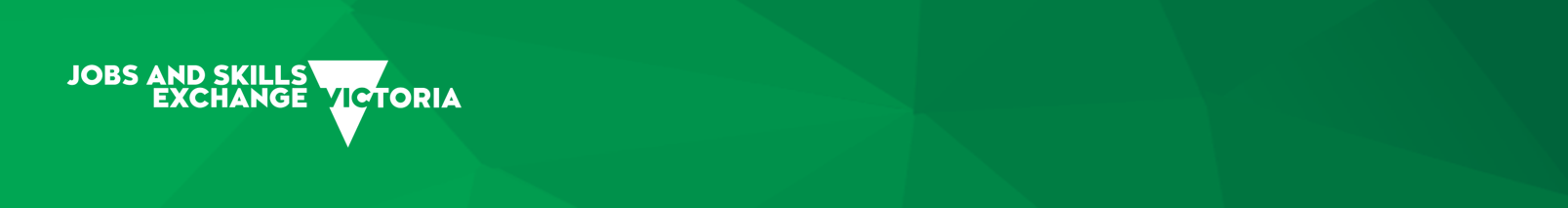 Jobs and Skills Exchange (JSE) Recruitment PolicySection 1 – Introduction and PurposeThe Jobs and Skills Exchange (JSE) is a Victorian Government initiative established to enhance mobility, skills development and career opportunities for Victorian Public Service (VPS) and other eligible employees.In 2018, the Victorian Government made an election commitment to ensure “an efficient, fair and high-quality public service”. As part of this commitment, the JSE jobs board grants eligible employees’ access to VPS job vacancies.The JSE Recruitment Policy (JSE Policy) is a key step to ensure that eligible employees  have visibility of, and first access to, all job opportunities across the VPS.Key features of the JSE Policy are:This policy will be subject to review as the JSE is further operationalised.Section 2 – Policy Outline and Principles2.1 	Scope and applicationFrom 1 October 2019 all VPS jobs across all levels (including bulk recruitment) will first be advertised to eligible employees exclusively via the JSE jobs board. This includes the following roles:Senior Executive ServiceOngoingFixed-term (including short-term roles)CasualSeasonal.Secondment opportunities that fall within the above categories must be advertised on the JSE.Advertising through the JSE is not mandatory, but is encouraged, for temporary acting opportunities up to six (6) months duration if a current VPS employee is identified. A temporary acting opportunity is a role temporarily vacated by an employee (e.g., by taking leave or going on secondment) or a vacant role for which a substantive recruitment process is underway. Temporary acting opportunities longer than six (6) months must be advertised through the JSE in accordance with this policy. The recruitment processes and advertising requirements outlined in this policy apply to employers that employ people under Part 3 of the Public Administration Act 2004 (Vic), and to the employees employed under that Part. The JSE Policy includes, but is not limited to:VPS departmentsAdministrative OfficesVictoria Police (unsworn officers)the Victorian Public Sector Commission (VPSC).This policy does not apply in circumstances of restructures, the prioritisation of work or changes to the size or composition of a workforce. In these cases, internal job matching and EOI merit processes can be restricted to the affected employee group and not advertised on the JSE. If, at the conclusion of these processes, there are vacant positions that could not be filled by affected employees, those jobs must be advertised on the JSE in accordance with this policy.JSE advertising periodOpportunities longer than six (6) months must be advertised on the JSE for a minimum of 10 business days (and must include two weekends). This approach strikes the balance between the need for fairness in allowing interested candidates enough time to submit their applications with the desire of hiring managers to be able to fill positions without unnecessary delay and will be supported by JSE ‘Job Alerts’ to give potential candidates timely email notification of the job advertisement.If short-term opportunities of up to six (6) months are advertised through the JSE, the roles must be advertised for seven days (including one weekend).If a successful candidate resigns from a position within three (3) months of the role being advertised, hiring managers are permitted to fill the vacancy with the next most suitable candidate from the recruitment process for that exact role. If no other suitable candidate was found, hiring managers must readvertise through the JSE, but may seek an approval from the relevant Secretary (or equivalent) for concurrent external advertising.Hiring managers are permitted to fill a new vacancy with a candidate deemed the next most suitable in a previous recruitment process if all the following criteria are met:the hiring manager selects a candidate no later than three (3) months after the conclusion of the previous recruitment processboth the vacant role and the previously advertised role are at the same VPS classification levelthe employment category of the new vacancy must match (or be no more beneficial) than the previously advertised role. For example, if the previous vacancy was fixed-term, the new vacancy must be fixed-term. If the previous vacancy was ongoing, the new vacancy can be ongoing or fixed-termthe duties carried out in both roles are the same and in the same business unit (e.g., two youth justice workers in the same unit)filling the vacancy in this manner is consistent with existing departmental policies.Direct appointments of VPS staff are permitted for roles up to 12 weeks’ duration when standing up new teams in times of urgency and when the ongoing composition of the team is still being determined. Roles longer than 12 weeks must be advertised through the JSE. Once the team composition is determined, all roles must be advertised on the JSE.Robust and fit for purpose assessment of candidatesThis advertising period must be followed by a robust and fit for purpose assessment of applications applying merit selection principles, as set out in the Robust Assessment Guidelines (RA Guidelines).The RA Guidelines include how redeployees will be prioritised for vacancies, and ways in which preferred/highly suitable candidates can be supported (e.g., through mentoring, coaching and skills development) to be successful in their roles. If redeployment is not achieved at the end of the Redeployment Period, redeployees who have left the VPS can have access to the JSE per Section 2.5 (JSE access and eligibility) and are eligible to apply for roles through the JSE. However, they are not required to be prioritised for roles.A VPS employee who indicates that they are subject to a change process related to their current employment and that their role has been declared surplus must be given priority access to vacancies that occur within the public service consistent with Schedule A of the Victorian Public Service Enterprise Agreement 2020, the Redeployment Common Policy, and the Public Sector Industrial Relations Policies 2015.Approval for external advertisement in parallel with the JSEIf a suitable candidate is not found after this assessment, approval from the Secretary (or equivalent) must be sought to commence external recruitment for the role.The Secretary (or equivalent) may pre-approve (before the role is advertised through the JSE) a specific role for external advertising in the event that it is anticipated that it will not receive any applications through the JSE. Pre- approval should be on a case-by-case basis.This external advertisement must occur in parallel with re-advertising on the JSE.A request for external advertising requires a clear evidence-base and explanation for why no suitable applicant was found within the VPS, making direct reference to the RA Guidelines and the principle of recruiting for growth potential.To promote diversity in the VPS, hiring managers may seek approval for immediate external advertising (in parallel with advertising on the JSE jobs board) for roles subject to Section 12 of the Equal Opportunity Act 2010 (Vic).In rare circumstances, hiring managers may seek approval for immediate external advertising (in parallel with advertising on the JSE jobs board), when specialist skills are required.If a job is advertised on external jobs boards in the first instance, in parallel with advertising on the JSE, JSE-eligible applicants must (where reasonably practicable) be considered and assessed using the RA Guidelines, prior to consideration of external applicants. The VPS employment programs listed below will be advertised externally. Advertising in parallel on the JSE is encouraged (Clause 25 does not apply in these circumstances).Victorian Government graduate programBarring Djinang and other Aboriginal internship programsYouth Employment SchemeDepartmental internship programsDepartmental work placement programsDepartmental traineeships.If specified in the program guidelines, employers are permitted to directly appoint participants to roles upon completion of the employment program.JSE access and eligibilityIn addition to people employed under Part 3 of the Public Administration Act 2004 (Vic), select employees of the Victorian Public Sector, identified in Appendix B, are eligible to access and apply for jobs through the JSE jobs board.People on labour hire contracts can apply for VPS jobs through external jobs boards, but are not able to access and apply for jobs through the JSE.To assist business continuity and help build capability across the VPS, the following employees are eligible to apply for jobs through the JSE for 9 months after they leave the VPS:redeployees (where redeployment has not been achieved by the end of their Redeployment Period) who leave the VPS on and after 31 March 2022 (noting their priority consideration status ceases upon the end of their Redeployment Period); andfixed term employees whose contracts end on and after 31 March 2022 (employees who resign from their fixed term position prior to the nominal expiry of their fixed term contract are not eligible for 9 months extended access to the JSE). To support the Government’s commitment to increasing diversity and inclusion across the VPS, individuals are eligible to apply for jobs through the JSE for 12 months after they leave the VPS if they:identify as Aboriginal and/or Torres Strait Islander; and/oridentify as a person with disability. Participants of the following employment pathway programs and internship programs (VPS and Victorian public entities) are eligible to access and apply for jobs through the JSE during their program and for 12 months after they complete their employment:Youth Employment Scheme Youth Employment Program Any Aboriginal internship program Any internship program for people with disabilityAny internship program for refugees and asylum seekers.Employees who cease employment and have JSE access provided by clauses 30, 31 and/or 32 are JSE-eligible applicants for the purpose of clause 25. ReportingThe JSE will provide regular reports on exclusive JSE advertising and external advertising to the JSE Steering Committee and the Human Resources Directors Committee.Communicating the JSE PolicyDepartments are responsible for communicating the JSE Policy and the change management approach to their employees.Departments are also responsible for communicating the JSE Policy and the change management approach to their portfolio agencies.HR areas and JSE members can contact the JSE at jse@vpsc.vic.gov.au for policy queries.Commencement dateThe JSE Policy commences on 1 October 2019.Section 3 - Context / Related Policies / Further NotesThis policy should be read in conjunction with other HR relevant policies, including:Common Policies on the Victorian Public Service Enterprise Agreement 2020, including the Review of Actions Common Policy as outlined on the Industrial Relations Victoria website.Section 28 of the Public Administration Act 2004 (the Act) allows for mobility of employees between public service bodies or public entities, on terms and conditions of the employment that are no less favourable overall, and Section 27 of the Act provides for the right of return to a position for Executives.Application of this policy must meet both the mobility and secure employment principles outlined in Part 4, clause 15 and clause 17 of the Victorian Public Service Enterprise Agreement 2020.Equal Opportunity Act 2010 (Vic) - Section 12 on Special Measures.Public Sector Industrial Relations Policies 2015.Other related policies, guidance and legislation include:The Victorian Public Service Enterprise Agreement 2020.Administrative Guidelines for engaging professional services and labour hire.Public Administration Act 2004 (Vic).Public Administration (Review of Action) Regulations.Victorian Public Service Workforce Transition Policy Appendix A – JSE jobs board eligibilityAt the commencement of this Policy, the following employees are eligible to access and apply for roles through the JSE jobs board:People employed under Part 3 of the Public Administration Act 2004 (Vic), being organisations defined as ‘Public Service’ by employer type in the list titled “List of public sector agencies” maintained by the VPSC on its website (as varied from time to time): https://vpsc.vic.gov.au/about-public-sector/employer-public-sector-bodies/VPS Senior Executive Service (SES).All participants (VPS or Victorian Public Entity) of the following programs:Youth Employment SchemeAny Aboriginal internship program Any internship program for people with disabilityAny internship program for refugees and asylum seekers.Employees of organisations that are significantly affected by workforce change, listed in Appendix B. Employees entitled to access VPS vacancies under the terms of the Ballarat and Latrobe Valley Employee Support Package 2018 Deeds.All employees of the Teaching Service, per s2.4.37 of the Education Training and Reform Act 2006 (Vic).Appendix B – Organisations significantly affected by workforce changeEndorsementDocument VersionClause(s)Key feature8Temporary acting opportunities up to 6 months 11Advertising jobs longer than 6 months.12Advertising short-term opportunities up to 6 months13Successful candidate resigns within 3 months14Filling a new, identical vacancy from a previous recruitment process15Direct appointments for new teams in urgent circumstances18Prioritisation of redeployees19Secretary approval for external advertising 20Secretary pre-approval for external advertising22Evidence base required for a request for external advertising23External advertising for roles subject to Section 12 of the Equal Opportunity Act 2010 (Vic)24External advertising when specialist skills are required25Priority consideration of JSE applicants prior to external applicants for immediate external advertising30, 31 & 32JSE access beyond employment period #OrganisationStart access dateEnd access dateiRoyal Botanic Gardens Victoria24 May 202125 November 2021iiWesternport Water7 June 20217 December 2021iiiVictorian Health Promotion Foundation (VicHealth)14 June 202114 December 2021ivGlenelg Hopkins Catchment Management Authority (GHCMA)24 June 202124 December 2021vState Library of Victoria4 November 20214 May 2022viVictorian Building Authority (VBA)5 November 20215 May 2022viiMt Buller Mt Stirling Alpine Resort Management Board (MBARMB)11 April 202211 October 2022* Further period of access11 October 202211 April 2023viiiSouthern Alpine Resort Management Board11 April 202211 October 2022ixMt Hotham Resort Management9 June 20229 December 2022xCountry Fire Authority 30 August 202228 February 2023xiAlpine Resorts VictoriaFalls Creek Alpine Resort Management BoardMount Buller and Mount Stirling Alpine Resort Management Board Mount Hotham Alpine Resort Management Board Southern Alpine Resort Management Board10 January 202310 July 2023Governance bodies 	DateGovernance bodies 	Date     VersionHuman Resources Directors Committee 1 February 2023Version 10.0Human Resources Directors Committee16 May 2022Version 9.0bJSE Steering Committee (including CPSU)28 April 2022Version 9.0bJSE Steering Committee (including CPSU)31 March 2022Version 9.0Human Resources Directors Committee 30 March 2022Version 9.0JSE Interdepartmental Committee7 December 2021Version 8.0JSE Steering Committee (including CPSU)2 December 2021Version 8.0Liaison/consultation with CPSU17 - 30 Nov 2021Version 8.0Human Resources Directors Committee 27 October 2021Version 8.0Public Sector Administration Committee21 October 2021Version 8.0Version  Publish date	Detail	    AuthorVersion  Publish date	Detail	    AuthorVersion  Publish date	Detail	    AuthorVersion  Publish date	Detail	    Author1.01 October 2019Final version published.Policy, Jobs andSkills Exchange (JSE)2.017 April 2020Extended access on diversity andinclusion grounds.JSE3.0May 2020COVID-19 amendments.JSE4.0September 2020Further COVID-19 amendments.JSE5.0October 2020Multiple updates.JSE6.0May 2021Amendments to provide JSE access to Victorian public entities; removal of COVID-19 amendments.JSE7.0June 2021Amendments to provide JSE access to employees of Victorian public entities who are participants of internship programs. JSE8.0December 2021Various amendments designed to provide higher-level oversight in relation to approval to advertise externally. New clauses added in relation to prioritisation of redeployees and immediate external advertising in parallel with the JSE. JSE9.0April 2022New clause 34 added to provide redeployees and fixed term employees whose employment ends on and after 31 March 2022 with extended access to the JSE for a period of nine months. Clause 21 amended to clarify that redeployees who have left the VPS and now have extended access to the JSE are eligible to apply for roles through the JSE. However, they are not required to be prioritised for ongoing roles.JSE9.0aMay 2022Administrative changes to Appendix A, paragraph ‘a’ to add Invest Victoria and to paragraph ‘d’ to add end access dates to sector organisations. JSE9.0bMay 2022Amendment to clause 21 to remove reference to ‘ongoing’ roles.JSE9.0cJun 2022Appendix A(d): Addition of Mt Hotham Resort Management. Second period of JSE access for VicHealth.JSE10.01 Mar 2023Amendment to multiple clauses to align with the Redeployment Common Policy, add table of contents, remove list of employers in Appendix A, add sector entities list at Appendix B and other wording changes.JSE and Industrial Relations Victoria (IRV) 